Ste specialist na elektro področju in si želite svoje znanje še nadgraditi z delom v našem podjetju? Bi želeli postati del mednarodnega tima, kjer imate možnost širokega vpogleda in možnosti pridobitve dodatnih znanj?V pivovarni Laško Union iščemo dodatne okrepitve na delovnem mestu:	         VZDRŽEVALEC ZA ODDELEK ELEKTRO VZDRŽEVANJA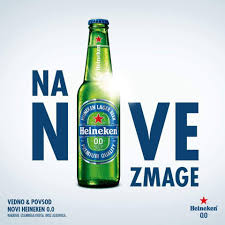                                                      ŽELIMO SI: 4 raven izobrazbe tehnične smeri (elektro ali strojno)Osnovnega znanja angleščineKAJ BI BILO VAŠE DELO?Pomagali bi proizvodnji z vzdrževalnimi deli v izmeniOdkrivali in reševali bi napake, ki bi se pojavili na strojih, opremi in infrastrukturiIzvajali bi vzdrževalna dela na strojih, opremi in infrastrukturiSpoznavali bi kazalnike učinkovitosti in čim večje produktivnostiSodelovali bi na različnih projektih KAJ PONUJAMO:Določen čas enega leta z željo dolgoročnega sodelovanjaMožnost razvoja in dobrega vpogleda v širok spekter vzdrževalih delMesečni brezplačni paket pijačeKoriščenje naših počitniških kapacitetVaše prijave zbiramo do 10.09.2019. Lepo vabljeni, da postanete del naše ekipe!